Выступление на районном заседании круглого стола учителя Комоловой Анастасии АлексеевныТема: «Взаимосвязь урочных и внеурочных занятий в учебном процессе»Самара,201Взаимосвязь урочных и внеурочных занятий в педагогическом процессе«Личность не воспитывается по частям, но создается синтетически всей суммой влияний, которым она подвергается» А.С.Макаренко.     Глобальные социальные изменения, происходящие в последние годы, требуют пересмотра традиционного подхода к образованию и воспитанию учащихся средних общеобразовательных школ. Реальность такова, что сегодня возникла необходимость актуализировать накопленный педагогической наукой опыт, позволяющий осуществить взаимосвязь школьного и внешкольного образования, а также разработать теоретические основы интеграции урочных и внеурочных занятий школьников, создать на их базе новые методики и технологии обучения и воспитания детей и молодежи. 
   В настоящее время общеобразовательная школа уже не может качественно решить проблему образования и воспитания детей и молодежи самостоятельно, автономно, изолированно от внешкольной среды. Вместе с тем существующие педагогические теории не обеспечивают в полной мере решение данной проблемы, не позволяют четко выявить механизм интеграции данных видов занятий и раскрыть технологичность интеграции таковых. 
   Проблема взаимосвязи урочных и внеурочных занятий школьников связана с фундаментальной педагогической проблемой целостности учебно-воспитательного процесса.   Теоретические положения о целостности учебно-воспитательного процесса, единстве обучения и воспитания школьников создают необходимые предпосылки для практического осуществления взаимосвязи урочной и внеурочной работы школьников.
   Традиционно считается, что педагогический (учебно-воспитательный) процесс протекает лишь в стенах школы, а его участниками являются учителя и учащиеся. В действительности обучение, воспитание и развитие детей. Из 76 учащихся 1 классов 62 человека посещают различные кружки ( танцевальные, спортивные, хореографические и др.), из них 35 человек посещают несколько заведений.   Педагогический (учебно-воспитательный) процесс целесообразно рассматривать как управляемый процесс совместной творческой жизнедеятельности педагогов и школьников, обеспечивающий условия для развития и социальной адаптации учащихся в системе урочно-внеурочных занятий, а также обеспечивающий реализацию потребностей общества и государства в образованной и культурной личности. 
   Совместную творческую жизнедеятельность участников педагогического процесса можно определить как систему активной творческой жизни педагогов и школьников, направленную на целесообразное производство и воспроизводство объектов материальной и духовной культуры, на освоение учащимися отношений с природно-социальным миром и с собой. Данная деятельность осуществляется ее участниками вариативно при непосредственном или опосредованном взаимодействии педагогов и детей. 
   Урочными занятиями считаются занятия, осуществляемые педагогами и учащимися в рамках отведенного времени и определенного контингента школьников. Эти занятия включены в школьное, классное расписание.   Структурная единица этих занятий - урок по-прежнему считается основной формой учебно-воспитательной работы в современной школе. 
  К урочным занятиям можно отнести занятия, проводимые по нормативным учебным программам, а также большинство факультативных занятий по учебным предметам. Урочные занятия обеспечивают четкое планирование и организацию учебно-воспитательной работы, а также систематический контроль процесса и результатов учебно-позновательной деятельности учащихся.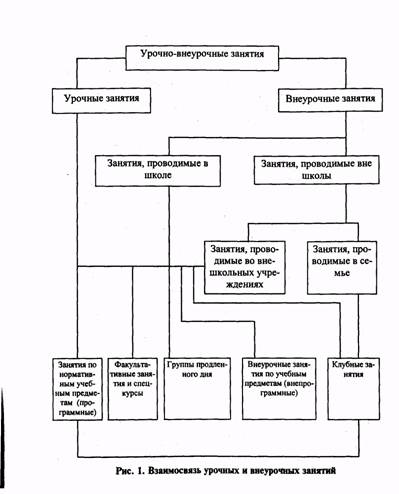   В нашем учебном заведении взаимосвязь урочной и внеурочной работы в учебно-воспитательном процессе обеспечивается тремя основными связями: взаимодействия, организации и управления. Первые обеспечивают взаимодействие урочных и внеурочных занятий в педагогическом процессе; вторые - организацию системы урочно-внеурочной работы; третьи - управление данной системой.    Взаимодействие урочных и внеурочных занятий осуществляется посредством информационных, вещественных связей и связей развития личности (личностных). 
   Информационные связи данных видов занятий реализуются через получение, передачу и обмен информацией участниками педагогического процесса в ходе совместной деятельности. По своему характеру информация может быть учебной, научной.Учебная - информация, связанная с содержанием учебного материала. 
Научная - информация по различным отраслям научного знания, не включенная в содержание учебных программ, учебников и пособий. 
Познавательная - информация, расширяющая кругозор учащихся и обогащающая их познаниями об окружающем природно-социальном мире. 
Организационно-трудовая - информация, знакомящая школьников с основными способами организации различных видов деятельности, в том числе учебной (от общих правил НОТ до алгоритмов решения определенных типов учебных задач). 
Коммуникативная - информация, необходимая школьникам. Для успешного общения, взаимоотношений со сверстниками и взрослыми как в школе, так. И вне школы. 
Этическая - информация нравственного содержания, включающая основные моральные положения. На наших занятияхя, мы используем все типы информации. 	Взаимосвязь урочных и внеурочных занятий школьников в педагогическом процессе характеризуется различными видами их взаимодействия. Можно выделить внутрипредметное и межпредметное взаимодействие урочной и внеурочной работы. 
    Под внутрипредметным взаимодействием урочных и внеурочных занятий следует понимать взаимодействие данных видов занятий (различных их форм) по одному и тому же учебному предмету.    Под межпредметным взаимодействием урочных и внеурочных занятий следует понимать взаимодействие различных форм данных видов занятий по двум и более учебным предметам.   Каждый учебный предмет многофункционален, имеет многоцелевое назначение, но в каждом учебном предмете есть ведущая функция — та, ради которой он введен в учебный план. Всю начатую работу на уроках мы продолжаем во внеурочной деятельности. И кружки выбирали исходя из этой цели.      Современная общеобразовательная школа качественно обновляется, используя взаимосвязи традиционных и инновационных подходов к организации целостного учебно-воспитательного процесса как совместной творческой жизнедеятельности педагога и школьника. Учителя стремятся реально освоить теорию и технологию интеграции школьного и внешкольного образования, урочных и внеурочных занятий школьников.Урочная деятельностьВнеурочная деятельностьМатематикаИнформатикаФизическая культураПосещение бассейна «Тонус» г.о. НовокуйбышевскДинамическая паузаРитмикаМузыка«Светлячок» (муз. занятие)Литературное чтениеПосещение районной библиотеки «Час Книги»Окружающий мир«Разговор о правильном питании», «Мир и природа»,«Мы живём в России»,Этикет«Берегиня» кружок в ЦВР